ZİYARETÇİNİN/TEDARİKÇİNİN ZİYARETÇİNİN/TEDARİKÇİNİN ZİYARETÇİNİN/TEDARİKÇİNİN ADI SOYADIİLETİŞİMBİLGİLENDİRME KONULARIBİLGİLENDİRME KONULARIBİLGİEDİNDİMÇeşitli salgın hastalık semptomlarının (ateş, öksürük, burun akıntısı, solunum sıkıntısı, ishal vb.) olmadığını,Çeşitli salgın hastalık semptomlarının (ateş, öksürük, burun akıntısı, solunum sıkıntısı, ishal vb.) olmadığını,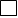 Okul/kurum içinde mecbur kalmadıkça yüzeylere dokunmamayı, dokunulduğunda su ve sabun ile yıkamayı veya el antiseptiği ile temizlemeyiOkul/kurum içinde mecbur kalmadıkça yüzeylere dokunmamayı, dokunulduğunda su ve sabun ile yıkamayı veya el antiseptiği ile temizlemeyiSalgın hastalık dönemi önlemlerine (sosyal mesafe kuralları, maske kullanımı vb.) uymayıSalgın hastalık dönemi önlemlerine (sosyal mesafe kuralları, maske kullanımı vb.) uymayıMaskeli olarak okul/kurumlara giriş yapmayıMaskeli olarak okul/kurumlara giriş yapmayıOkul/kurum girişlerinde vücut sıcaklığı ölçümü yaptırmayı, 37.5 C ve üzeri ateş tespit edilirse 15 dakika bekleyerek tekrar ölçüm yaptırmayı, uygun vücut sıcaklığı ölçülürse kuruma/okula girmeyi, tekrar yüksek çıkması halinde sağlık kuruluşuna gitmeyiOkul/kurum girişlerinde vücut sıcaklığı ölçümü yaptırmayı, 37.5 C ve üzeri ateş tespit edilirse 15 dakika bekleyerek tekrar ölçüm yaptırmayı, uygun vücut sıcaklığı ölçülürse kuruma/okula girmeyi, tekrar yüksek çıkması halinde sağlık kuruluşuna gitmeyiOkul/kurum içinde mümkün olduğu kadar kısa süre kalmayı ve ziyaret edeceği birim dışında başka bir alana veya birime uğramamayıOkul/kurum içinde mümkün olduğu kadar kısa süre kalmayı ve ziyaret edeceği birim dışında başka bir alana veya birime uğramamayıEğitim Kurumlarında Hijyen Şartlarının Geliştirilmesi ve Enfeksiyon Önleme Kontrol Kılavuzunda belirtilen Ziyaretçi ve Dış Tedarikçi Taahhütnamesini okudum anladım. Alınan tedbirlere uyacağımı ve gerekli itinayı göstereceğimi taahhüt ederim.ZİYARETÇİ/TEDARİKÇİ ADI SOYADI  :İMZASI                      :TARİH                       :Eğitim Kurumlarında Hijyen Şartlarının Geliştirilmesi ve Enfeksiyon Önleme Kontrol Kılavuzunda belirtilen Ziyaretçi ve Dış Tedarikçi Taahhütnamesini okudum anladım. Alınan tedbirlere uyacağımı ve gerekli itinayı göstereceğimi taahhüt ederim.ZİYARETÇİ/TEDARİKÇİ ADI SOYADI  :İMZASI                      :TARİH                       :Eğitim Kurumlarında Hijyen Şartlarının Geliştirilmesi ve Enfeksiyon Önleme Kontrol Kılavuzunda belirtilen Ziyaretçi ve Dış Tedarikçi Taahhütnamesini okudum anladım. Alınan tedbirlere uyacağımı ve gerekli itinayı göstereceğimi taahhüt ederim.ZİYARETÇİ/TEDARİKÇİ ADI SOYADI  :İMZASI                      :TARİH                       :